20 października Wykonaj poniższe ćwiczenia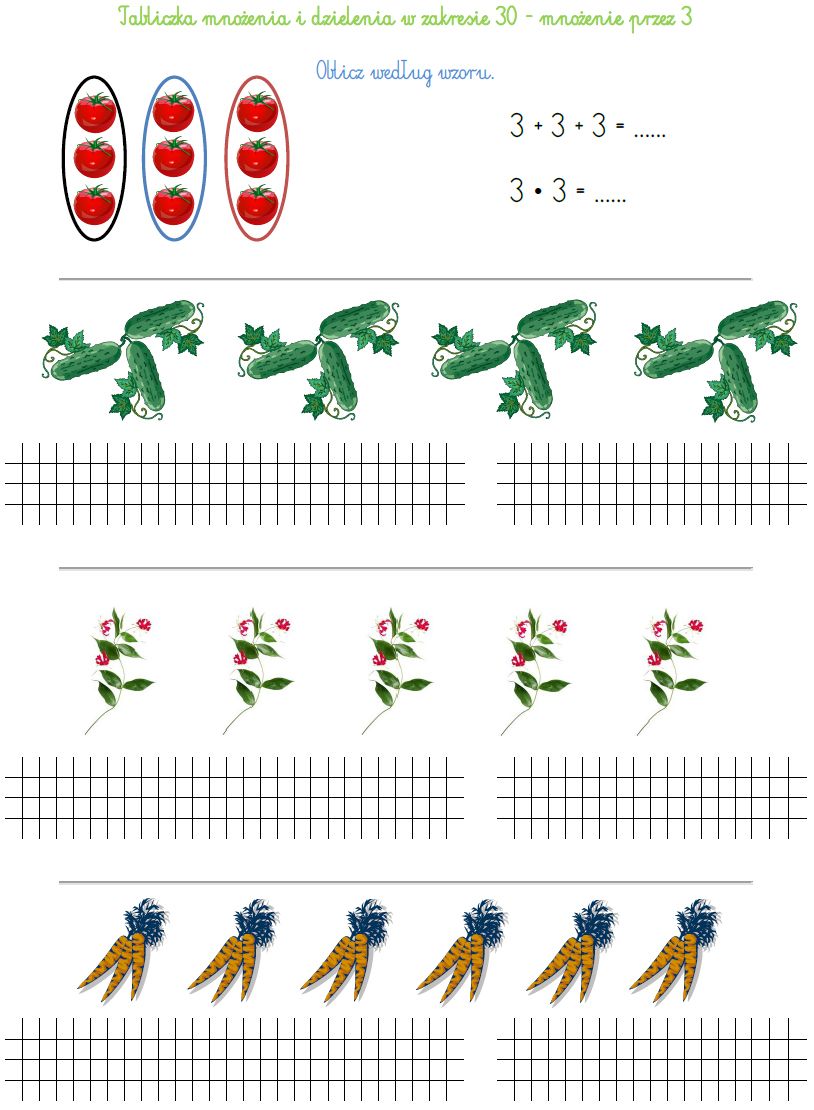 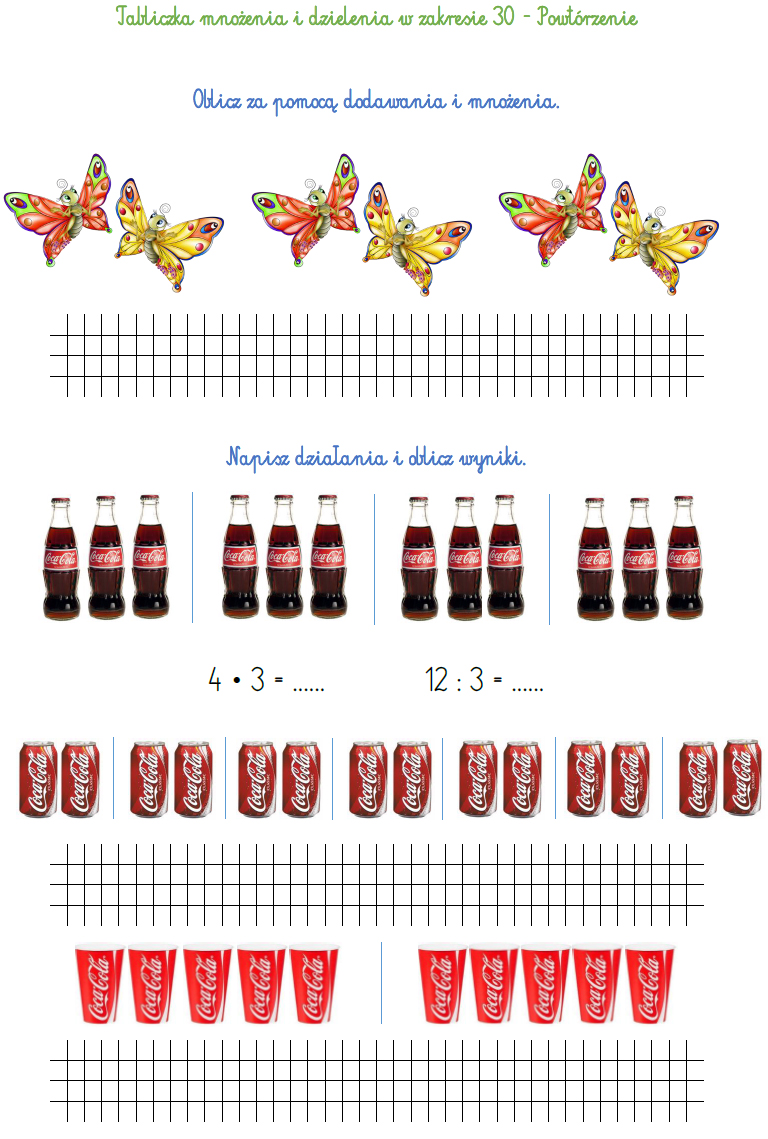 